Туристическое агентство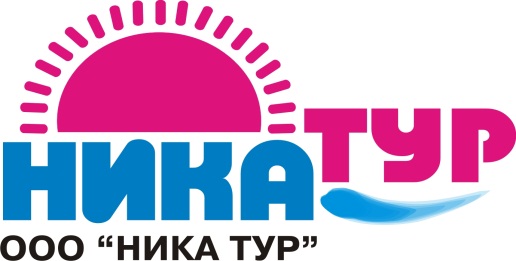 308004, г. Белгород, ул. Губкина 17  (4722) 72-13-10; 72-13-20e-mail: nikatur31@mail.ruwww.nikatur31.ruМасленица в Москве 05.03.22 - 08.03.22 (2 дня/1 ночь)Стоимость тура: для взрослых – 6900 рублей; для школьников, студентов – 5900 рублей.В стоимость включено: проезд автобусом, проживание в гостинице «Турист» (номера с удобствами), питание (2 завтрака), входные билеты по программе, экскурсионное обслуживание, сопровождение гида. 05.03.Выезд из г. Белгорода.06.03.Прибытие в Москву. Завтрак в кафе города.Автобусная экскурсия в культурно-развлекательный центр «Кремль в Измайлово»  уникальный центр культуры и развлечений, созданный на базе Вернисажа в Измайлово. Масленица - один из самых ярких, веселых и по-настоящему народных праздников в нашей стране. Традиции и обычаи масленицы пришли к нам из глубокой древности.Гостей ждет развлекательная программа, выступления музыкальных фольклерных коллективов, игры и забавы,  сжигание чучела и многое другое. Гости смогут покататься на исконно русских аттракционах, ледяных горках и послушать выступления артистов.На «Широкую Масленицу» каждый сможет отведать блины на любой вкус.Все желающие смогут попробовать свои силы в преодолении масленичного столба, чтобы выиграть один из главных призов.Размещение в гостинице.Свободное время. 07.03.Завтрак в гостинице («шведский стол»). Обзорная экскурсия по Москве. Осмотр Красной площади и Александровского сада,  Воробьевых гор, Поклонной горы и Триумфальной арки, Москва-сити, государственной «Аллеи звёзд». Посещение Храма Христа Спасителя – крупнейшего храма в России.  Храм Христа Спасителя в Москве был построен как храм-памятник, посвященный Отечественной войне 1812 года. В храме находятся чудотворные образы Владимирской Божией Матери и Смоленской - Устюженской Божией Матери.Свободное время на территории ВДНХ.Окончание программы. Отправление в Белгород. 08.03.Возвращение в г. Белгород.